                                             УКРАЇНА   ІРШАВСЬКА  РАЙОННА   РАДА  ЗАКАРПАТСЬКОЇ  ОБЛАСТІ   БРІДСЬКА  ЗАГАЛЬНООСВІТНЯ   ШКОЛА  І-ІІІ  СТУПЕНІВ                                               НАКАЗ 21.01.2020 року                                                             №_______                                                                                                           Про  створення робочої групипо розробці та впровадженнюпринципів НАССР в закладі освітиВідповідно до Закону України «Про безпечність та якість харчових продуктів», з метою адаптації законодавства України до законодавства Європейського Союзу, на  виконання наказу Міністерства аграрної політики та продовольства України № 590 від 01.10.2012 із змінами, внесеними згідно з наказом Міністерства аграрної політики та продовольства № 429 від 17.10.2015, з метою розробки та впровадження в Брідській ЗОШ І-ІІІ ступенів процедур для підтримання гігієни у всьому харчовому ланцюгу, які необхідні для виробництва та постачання безпечних харчових продуктів для споживання людиною, а також правила поводження з харчовими продуктами, НАКАЗУЮ:1.Організувати й призначити постійно діючу групу по розробці та впровадженню системи НАССР в Брідській ЗОШ І-ІІІ ступенів у складі:Координатор – Шелельо Наталія Іванівна. – ЗДВР;Технічний секретар – Чедрик Петро Миколайович – завгосп школи;Члени робочої групи НАССР в закладі:        Лівак Марина Іванівна – вихователь ГПД  Синетар Наталія Іванівна – кухар школи2. Робочій групі НАССР:2.1. Розробити та впровадити в Брідській ЗОШ І-ІІІ ст.систему НАССР.2.2. Підготувати пакет документів з вимогами щодо безпеки та якості харчових продуктів2.3. Розробити необхідні форми документації та забезпечити ними заклад.2.4. Забезпечити надійне й достовірне функціонування системи НАССР й постійно проводити роботу щодо введення відповідних форм документації, які підтверджують функціонування системи НАССР.2.5. Проводити аналіз безпечності та якості продукції, ефективності системи НАССР.3. Координатору затвердити функції робочої групи НАССР в закладі та робочий план з розподілення обов'язків між членами групи.4. Розмістити даний наказ на сайті школи та довести до відома працівників школи.5. Контроль за виконанням наказу покласти на заступника директора з виховної роботи Шелельо Н.І.             Директор школи                                                Н.І.Галінська З наказом ознайомленіШелельо Н.І._________                                       Лівак М.І.___________Чедрик П.М.__________                                      Сиетар Н.І.__________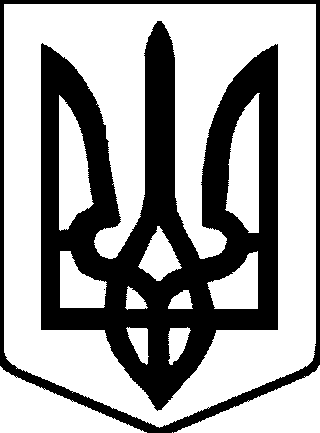 